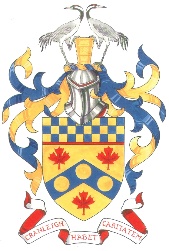 Consent * (you must complete this section)We need to store your personal information in order to be receive your comments. Please confirm whether you agree to the following by ticking the relevant box. Please note that we will be unable to consider your response if you do not consent to the below. 	I consent to Cranleigh Parish Council storing my personal data. * 	I consent to my name being published alongside my comments in the Consultation Statement, as required by Regulation 15 of the Neighbourhood Planning (General) Regulations 2012. *The tick boxes below are optional and relate to us being able to contact you in future with regard to the Neighbourhood Plan (we will need you to have provided a postal address or email on the previous page). Please confirm whether you consent to the following: 	I consent to be contacted with regard to my response by Cranleigh Parish Council. 	I consent to being kept up to date on the status of the Cranleigh Neighbourhood Plan by Cranleigh Parish Council.CommentsPlease use the table on the following page to provide your comments on the Regulation 14 Neighbourhood Plan Documents.All documents subject to consultation are available to view or download from www.cranleigh-pc.gov.ukHard copies of the documents can also be viewed at Cranleigh Parish Council, Council Office, Village Way, Cranleigh, Surrey GU6 8AF Monday to Friday 9.30am – 12.30pm, and at other times by appointment.  Hard copies of the Pre-Submission Cranleigh Neighbourhood Development Plan are also available to view at Cranleigh Library.If you need more than one page to provide your comments, please print multiple copies of the following page.Submit your commentsOnce completed, please staple all pages of this form together and return it to Cranleigh Parish Council, Council Office, Village Way, Cranleigh, Surrey GU6 8AF by 5.00pm on Friday 15 October 2021.Please print this page again to make further commentsBrief Description PageNumberPolicy NumberComments